WEBSTER COUNTYSCHOOL DISTRICTClassified Personnel Evaluation Plan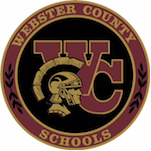 2020-2021TABLE OF CONTENTSTitle										PageAssurances									2Personnel Evaluation							3 - 5Job Improvement Plan							6Appeals Process								7 - 8Evaluation Appeal Form						9Confidentiality of Records						10Evaluation CommitteeAaron Harrell				Asst. SuperintendentDerek Stone				Assistant Principal, AdministratorMike Stone					Technology Dept. ClassifiedSue Shelton					Food Service Dept. ClassifiedDennis Parrish				Maintenance Dept. ClassifiedDiane Moore				Transportation Dept. ClassifiedMarsha Rakestraw			C/O Adm. Asst. ClassifiedLori Puckett				School Level Custodial Dept. Classified Jana Scott 					School Level Adm. Asst. ClassifiedAssurancesClassified School Personnel Evaluation PlanThe local district hereby assures the Commissioner of Education that:This evaluation plan was developed by an evaluation committee composed of classified staff representatives and district wide administrators.All classified personnel will be oriented annually to the evaluation process and the criteria for evaluation prior to the implementation of the plan. The evaluation of each staff member will be conducted or supervised by the immediate supervisor of the employee.All classified  staff will  be evaluated  annually.Each evaluatee shall be given a copy of his/her summative evaluation, which shall be filed in the personnel records.Each person evaluated will be provided the opportunity for a review of the summative evaluation by the Classified Appeals Panel. Provision is made for the right to review all documentation presented to the Appeals Panel and to be represented at the appeal.This evaluation plan will not discriminate on the basis of race, national origin, religion, marital status, sex, or disability.The evaluation plan will be reviewed annually and any substantive revisions will be submitted to the Department of Education.The local Board of Education approved this evaluation plan as recorded in the minutes of the meeting held on 2/26/2018.					2/25/2019Signature of Superintendent						Date							2/25/2019Signature of Board Chair						DateClassified Personnel Evaluation                                    Each classified employee shall have a minimum of one evaluation annually by April 15th. The evaluation is conducted by the supervisor. A copy of the evaluation shall be provided  to the employee and placed in the personnel file.Employee’s Name ___________________________________	School Year _____________Supervisor’s  Name______________________________		Worksite/School_____________Position:Explanation of the Scale:I.  Job Knowledge:Evaluate skill/knowledge of the information, procedures, materials, equipment, techniques, etc., required for the position.Classified Personnel Evaluation (continued)Comments:________________________________________________________________________________________________________________________________________________________________________________________________________________________________Job Improvement PlanEvaluatee:_____________________________	Position:____________________________Evaluator:_____________________________	Date:_______________________________I.    Standards Identified for Improvement:        ___________I.  	Job Knowledge       ___________II.  	Productivity and Quality of Work       ___________III. 	Responsibility, Dependability, and Attendance       ___________IV.	Interpersonal RelationsII.   Specific Job Task or Behavior which Needs to Change or Improve:III.  Desired Outcome:  How will the employee improve?IV.  Procedures and Activities for Achieving Improvement or Growth:       How will the immediate supervisor assist in the improvement plan?V.  Implementation Date:___________________________________________________      Plan Review Date(s):____________________________________________________Improvement Plan Conclusion: Date ______Satisfactory______Unsatisfactory______Employee’s Comments______________________________________________________________Supervisor’s Comments______________________________________________________________Employee’s:___________________________Supervisor’s_______________________Signature                                                            Signature*I understand that in the event this improvement plan is deemed unsatisfactory by my supervisor a recommendation for termination may be submitted to the SuperintendentAppeals ProcessAn appeal to the evaluation may be submitted for classified employees who think they were not fairly evaluated. Two different appeals processes and procedures exist: (1) employees who have not been put on a Job Improvement Plan shall follow the Immediate Supervisor Process, and (2) employees who have been put on a Job Improvement Plan shall follow the Appeals Panel Process and a recommendation for termination may be forthcoming to the Superintendent. I.    Immediate Supervisor Process:        (Employees who have not been put on a Job Improvement Plan) Employee submits a written appeals form to the immediate supervisor and             Superintendent.The Superintendent will set a time and place with the evaluatee and evaluator for the review meeting.The evaluatee will be given the opportunity to present any evidence supporting        his/her position.Within ten (10) working days, the Superintendent shall provide a written response to the evaluatee and the evaluator.All information relating to the employee’s evaluation shall be placed in theemployee’s appropriate personnel file.II.   Appeals Panel Process:        (Employees who have been put on a Job Improvement Plan)A.  Classified Appeals Panel MembershipAll members of the appeals panel shall be current employees of the district.  Two panel members are elected from and by the classified staff of the district.  Each employee has the right to be nominated and vote in the process.  The third  panel member will be district administrative personnel representative as designated by the Superintendent.In the election of the appeals panel members, the person receiving the first and second greatest number of votes shall be members of the appeals panel.  The person receiving the third greatest number of votes shall be designated as an alternate.  The district administrative personnel representative will serve as the chairperson for the panel.The length of term for an appeals panel member shall be one year.  Panel members may bee re-elected for the position.  The panel members shall assume their responsibilities as soonas the election results are announced.  Elections shall be conducted and appointments made during the month of September.Appeals Process (continued)     B.   Improvement Plan Review ProcessThe purpose of this panel is to review the summative evaluation and the improvement plan on the basis of substance and the supervisor’s adherence to evaluation procedures. An employee may appeal his/her improvement plan as follows:The employee may, within ten (10) working days of the summative conference,      file an appeal with the district classified appeals panel utilizing the request form provided in this plan and submit a copy to the evaluator.Within five (5) working days, the appeals panel chairperson will notify the  evaluate and the evaluator of the time and place for the panel review of all written documentation.  Four copies of all evaluatee and evaluator written documentation to be considered in the appeal should be received by the appeals chairperson prior to the appointed meeting date.The appeals panel will convene to review evaluatee and evaluator written documentation pertinent to the appeal.  A decision regarding their findings shall be presented to the Superintendent within 15 working days of the filing of the appeal.  The panel’s recommendation must include one of the following: 	      (a) Uphold the original evaluation                  (b) Continue/revise employee improvement planThe chairperson of the panel shall present the final determination of the panelthe evaluatee, evaluator, and Superintendent within five (5) working days.Within ten (10) working days the Superintendent will submit a written response to the evaluatee and the evaluator.All information relating to the employee’s evaluation shall be placed in the       appropriate personnel file.PERSONNEL	                                                                                      03.28 AP.22   - Classified Personnel -Evaluation Appeal FormINSTRUCTIONSThis form is to be used by classified employees who wish to appeal an evaluation. The procedure for filing an appeal is dependent upon whether the employee has or has not been placed on a job improvement plan. Select the appropriate procedure as follows:For employees who have not been placed on a Job Improvement Plan, submit this Evaluation Appeal Form to your immediate supervisor and the Superintendent._____________________________________         _____________________________________  Evaluator’s Signature                    Date Received            Superintendent’s Signature          Date ReceivedFor employees who have been placed on a Job Improvement Plan, submit this Evaluation Appeal Form to the Superintendent designee for the Appeals Panel process to begin.______________________________________________________ Superintendent’s Signature                                                Date ReceivedEmployee’s Name ____________________________  Worksite/School__________________Home Address _____________________________________________Zip Code ____________Evaluator’s Name_______________________________Date of the Evaluation_________ Position:□ division director	□ custodial personnel□ administrative assistant	□ food service personnel□ instructional assistant	□ maintenance personnel□ clerical assistant	□ technology personnel□ other, specify ______________	□ transportation personnelWhat specifically do you object to or why do you believe you were not evaluated  fairly?  If additional space is needed, attach additional sheet.________________________________________________________________________________________________________________________________________________________________________________________________________________________________________________________________________________________________________________________________________________________________                             ____________	Employee’s Signature	                                                           DatePERSONNEL	                                                                                     03.28 AP.12- Classified Personnel -Confidentiality of RecordsPersonnel evaluation records, specifically the personnel evaluation folder and its contents, will be kept as a part of the employee’s personnel file and will be treated with the same confidentiality as other personnel records. During an appeal/hearing, evaluation records will be kept in a secure location designated by the Superintendent□ division director□ custodial personnel□ administrative assistant□ food service personnel□ instructional assistant□ maintenance personnel□ clerical assistant□ technology personnel□ other, specify___________________□ transportation personnelSatisfactory (S)Unsatisfactory (U)Improvement Needed (IN)Not Applicable (NA)SINUNA(a)Has necessary skills to complete tasks required in current job(b)Understands and completes all records, reports, and documents required(c)Has working knowledge of equipment/material that is necessary for completion of assigned task(d)Attends appropriate in-service programs(e)Adheres to Board policiesComments:____________________________________________________________________ Comments:____________________________________________________________________ Comments:____________________________________________________________________ Comments:____________________________________________________________________ Comments:____________________________________________________________________ Comments:____________________________________________________________________ II. Productivity and Quality of Work:Rate the completion, accuracy, timeliness, and volume of work.II. Productivity and Quality of Work:Rate the completion, accuracy, timeliness, and volume of work.II. Productivity and Quality of Work:Rate the completion, accuracy, timeliness, and volume of work.II. Productivity and Quality of Work:Rate the completion, accuracy, timeliness, and volume of work.II. Productivity and Quality of Work:Rate the completion, accuracy, timeliness, and volume of work.II. Productivity and Quality of Work:Rate the completion, accuracy, timeliness, and volume of work.SINUNA(a)Completes the required tasks(b)Completes tasks accurately(c)Completes tasks in a timely manner(d)Uses proper safety measures when working(e)Takes initiative in seeking and completing tasks without supervisionIII.  Responsibility, Dependability, and Attendance:Consider efforts to ensure the successful completion of tasks, extra efforts made to meet work demands, attendance, dependability, and general assistance.III.  Responsibility, Dependability, and Attendance:Consider efforts to ensure the successful completion of tasks, extra efforts made to meet work demands, attendance, dependability, and general assistance.III.  Responsibility, Dependability, and Attendance:Consider efforts to ensure the successful completion of tasks, extra efforts made to meet work demands, attendance, dependability, and general assistance.III.  Responsibility, Dependability, and Attendance:Consider efforts to ensure the successful completion of tasks, extra efforts made to meet work demands, attendance, dependability, and general assistance.III.  Responsibility, Dependability, and Attendance:Consider efforts to ensure the successful completion of tasks, extra efforts made to meet work demands, attendance, dependability, and general assistance.III.  Responsibility, Dependability, and Attendance:Consider efforts to ensure the successful completion of tasks, extra efforts made to meet work demands, attendance, dependability, and general assistance.SINUNA(a) Uses discretion with confidential or privileged information(b)Follows directions(c)Uses good judgment in performing responsibilities(d)Organizes work responsibilities and sets priorities(e)Has a good attendance record(f)Reports to work punctually(g)Returns to work from break and/or lunch punctuallyComments: _____________________________________________________________________________________________________________________________________________________________________________________________________________________________Comments: _____________________________________________________________________________________________________________________________________________________________________________________________________________________________Comments: _____________________________________________________________________________________________________________________________________________________________________________________________________________________________Comments: _____________________________________________________________________________________________________________________________________________________________________________________________________________________________Comments: _____________________________________________________________________________________________________________________________________________________________________________________________________________________________Comments: _____________________________________________________________________________________________________________________________________________________________________________________________________________________________